LUEN YMMÄRTÄENKeino: Ennustan ja tarkistan tekstistäValitsen itselleni sopivan kirjanAina ennen kuin aloitan lukemisen, ennustan mitä kirjassa tulee tapahtumaan.Kun olen lukenut, mietin ennustinko oikein vai menikö ennustukseni pieleen.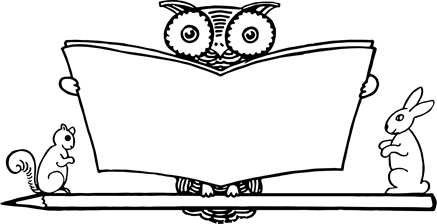     LUEN YMMÄRTÄENKeino: Ennustan ja tarkistan tekstistäValitsen itselleni sopivan kirjanAina ennen kuin aloitan lukemisen, ennustan mitä kirjassa tulee tapahtumaan.Kun olen lukenut, mietin ennustinko oikein vai menikö ennustukseni pieleen.   LUEN YMMÄRTÄENKeino: Ennustan ja tarkistan tekstistäValitsen itselleni sopivan kirjanAina ennen kuin aloitan lukemisen. ennustan mitä kirjassa tulee tapahtumaan.Kun olen lukenut, mietin ennustinko oikein vai menikö ennustukseni pieleen.   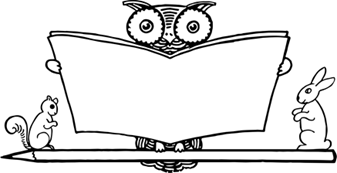 pvmKuittauspvmKuittauspvmKuittaus